Publicado en Madrid el 26/01/2023 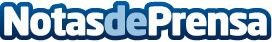 Youhomey, especializada en el alquiler de media estancia, centra su expansión en el Arco MediterráneoLa proptech, con oficina central en Madrid y comercial en Barcelona, pone ahora el foco en Málaga, Valencia, Mallorca y SevillaDatos de contacto:Pura De ROJAS+34619983310Nota de prensa publicada en: https://www.notasdeprensa.es/youhomey-especializada-en-el-alquiler-de-media_1 Categorias: Inmobiliaria Sociedad Madrid Andalucia Valencia Turismo Recursos humanos Oficinas http://www.notasdeprensa.es